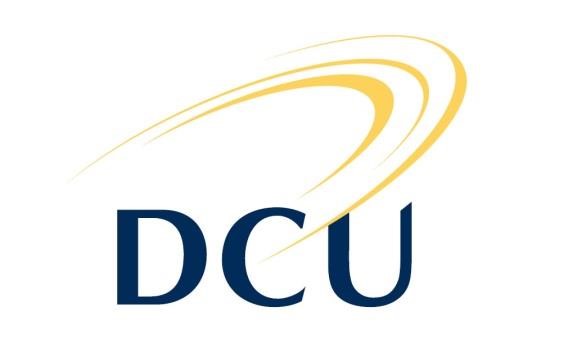 DOCTORATE IN EDUCATION (EdD)  EdD EXPRESSION OF INTEREST FORM 20182 NAME:  _________________________________________________________________________________      ADDRESS: ______________________________________________________________________________  ________________________________________________________________________________________ PHONE NUMBER: ___________________________________ EMAIL ADDRESS: _______________________________________________________________________ COUNTRY OF BIRTH: __________________________   6. NATIONALITY: ______________________ THIRD LEVEL QUALIFICATIONS: CURRENT or MOST RECENT  OCCUPATION:___________________________________________EdD Area of Professional Focus : (select up to THREE in order of preference):  Please note APFs require a minimum of FOUR students to register in order for the option to be offered. DECLARATION: I certify that the information given in this form is correct.    Signature of Applicant:  _______________________________________________________ Date: ______________ Applicants should please note the following:   Applicants should please note the following:   1 Complete items 1-10 on the Expression of Interest Form and write a 1,500 -word research proposal outlining a topic you think you would like to focus on during your doctoral studies 2 Your research proposal and a signed copy of this form must be submitted in hard copy to: Professor Joe O’Hara, DCU Institute of Education, DCU St. Patrick’s Campus,Drumcondra, Dublin 9Please also submit an electronic version of form and research proposal to joe.ohara@dcu.ie3 Interviews for a place on the programme will be held on a rolling basis ogranised at Area of Professional Focus level.  4 Applicants satisfying the interview criteria will then be invited to make a formal application using DCU’s online Postgraduate Application Centre (www.pac.ie).  Copies of official transcripts of results, references and an application fee will be required at this point only.  Applicants should note that they must meet all PAC requirements before securing a place on the programme.   Applicants should also note that there chosen Area of Professional Focus will only run if there are a minimum of four students registered. 5 General information for prospective research students of DCU can be found at the following web page http://www4.dcu.ie/graduatestudies/how_to_apply.shtml 	 	Applicants must answer all sections of this form. Please tick the box to indicate that you understand that PAC regulations will apply:  	 Information on the EdD (prospectus/timetable/fees) available at:  www.dcu.ie/institute_of_education/edd.shtml	 	Applicants must answer all sections of this form. Please tick the box to indicate that you understand that PAC regulations will apply:  	 Information on the EdD (prospectus/timetable/fees) available at:  www.dcu.ie/institute_of_education/edd.shtml	 	Applicants must answer all sections of this form. Please tick the box to indicate that you understand that PAC regulations will apply:  	 Information on the EdD (prospectus/timetable/fees) available at:  www.dcu.ie/institute_of_education/edd.shtml	 	Applicants must answer all sections of this form. Please tick the box to indicate that you understand that PAC regulations will apply:  	 Information on the EdD (prospectus/timetable/fees) available at:  www.dcu.ie/institute_of_education/edd.shtmlHighest Degree Awarded Title of Award  Level/Class of Award (H1,H2.1,H2.2, H3, Pass) Name of Awarding Body  & Institution Attended Taught Programme or Research programme Period of Attendance Date of Award Main Subjects Studied Put an X in the relevant cell Rank 1 Rank 2 Rank 3 Arts, Creativity and Imagination in Education Assessment, Learning and TeachingDigital Learning Educational Leadership and Evaluation Inclusive and Special EducationReligious EducationTeacher Education Values Education    